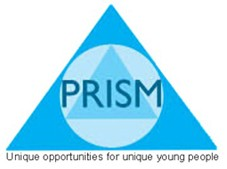 Behaviour PolicyIncluding Intervention Guidelines for Behaviours of ConcernStatementPRISM’s Behaviour Policy is to be used in conjunction with the Practice and Values document which underpins and informs all PRISM’s work.All individuals are of value, the fact that they already have some knowledge, experience and skills will be recognised.Young people are generally disadvantaged within society and the organisation actively seeks to advocate on their behalf in order to redress this. The development and well-being of young people are crucial to the future of communities and society as a whole.Young people’s engagement with alternative education provision is key to their attainment and in turn their experience/ enjoyment/.The work of  has an educational focus.  All of its work is focused on identifying and maximising opportunities for young people to gain knowledge, skills and experience which will benefit them in their current and future roles in life.  This will enable young people to gain the knowledge, attitude and skills needed to identify, advocate and pursue their rights, responsibilities and potential as individuals and as members of groups and committees locally, nationally and internationally. works with young people in order that they are able to act on the personal, social and political issues which affect their lives, the lives of others and the communities in which they have a key role to play.  Participation is a central factor within our youth work practiceWhat young people can expect from :Opportunities to meet other young people in a safe, friendly and non-threatening environmentTo be treated equally regardless of race, religion, sex, sexuality, culture, age, ability or what you look likeAccess to a wide range of relevant information and advice on issues that are important to youA wide range of challenging and fun activities that will help you to develop new skills, knowledge and attitudesTo be informed of what services and provisions are available to you, now and in the futureTo be aware of your right to make a complaint or compliment about the service you receiveYou can expect staff to be:Respectful and supportiveProfessional and well trainedFriendly and approachableSupportive and patientReliable and honestAble to deal with confidential issues with respect and sensitivityProjects will be:InformativeEducationalSafe and SupportiveSuitably furnished and well resourcedFunAccessible to allPositive BehavioursPositive behaviours will be recorded based on attendance, punctuality, behaviour, appropriate language, effort etc. Merits and other positive actions will be logged on the MIS and may include:Recreational activityPositive phone calls homePositive reports to home and referrerPositive 3 way meetingsRewards CeremonyParents EveningsBehaviour of ConcernEach student is treated individually and we try to make any punishment meaningful to the student and to the individual problem that the student has created. Learners are told what will happen to them if they continue with a behaviour that is unacceptable so they can make a clear informed choice. We try and make the consequence relevant to the student and to the poor behaviour.Incidents and Sanctions are discussed, recorded and monitored at Site Meetings. They are then brought as a permanent agenda item on the weekly Senior Management Team meetings. In order to ensure young people and staff are kept safe and secure, boundaries and actions for significant misbehaviour are be in place.  See Appendix 1 – Intervention Guidelines.Sample of sanctions that can be used as a consequence with any learner are outlined below:Informal conversation1-1’sTime outPhone call homeLetters and reports3 way meeting with Learner, Parent/Carer and referring agencyReparationMediationRestorative JusticeReferral to Health WorkerFormal Anger Management trainingShort, medium or permanent exclusionInformal and Formal Police involvementWhere possible PRISM will continue to work with the learner and their family/carer to monitor and improve their behaviour.Appendix 1Intervention guidelines for behaviour of concern